Инструкция по вводу документа «Информация об установлении, изменении и прекращении действия налогов» в программном комплексе «Бюджет-СМАРТ Про»Ввод документа «Информация об установлении, изменении и прекращении действия налогов»Откройте режим «Информация об установлении, изменении и прекращении действия налогов» (Рисунок 1).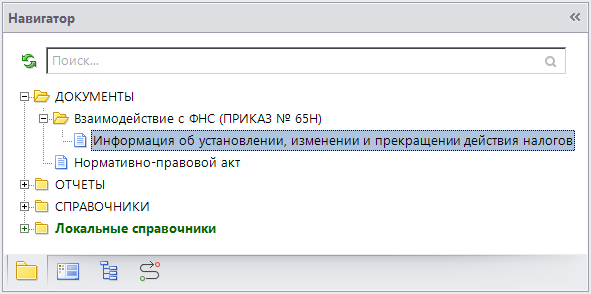 1. Режим «Информация об установлении, изменении и прекращении действия налогов» в навигатореВ открывшемся окне (Рисунок 2) для создания нового документа нажмите кнопку  Создать.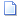 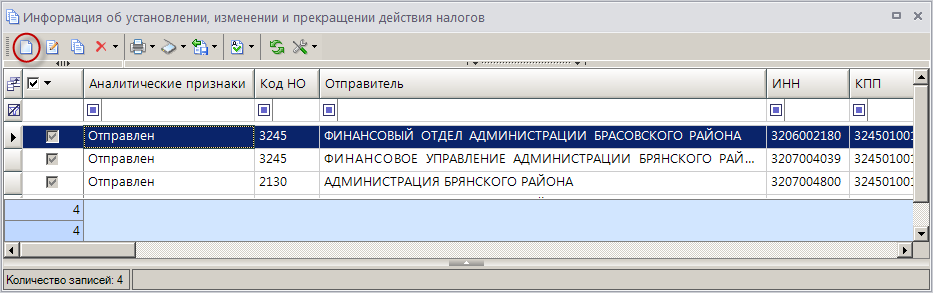 2. Окно режима «Информация об установлении, изменении и прекращении действия налогов»В результате откроется окно ввода документа (Рисунок 3).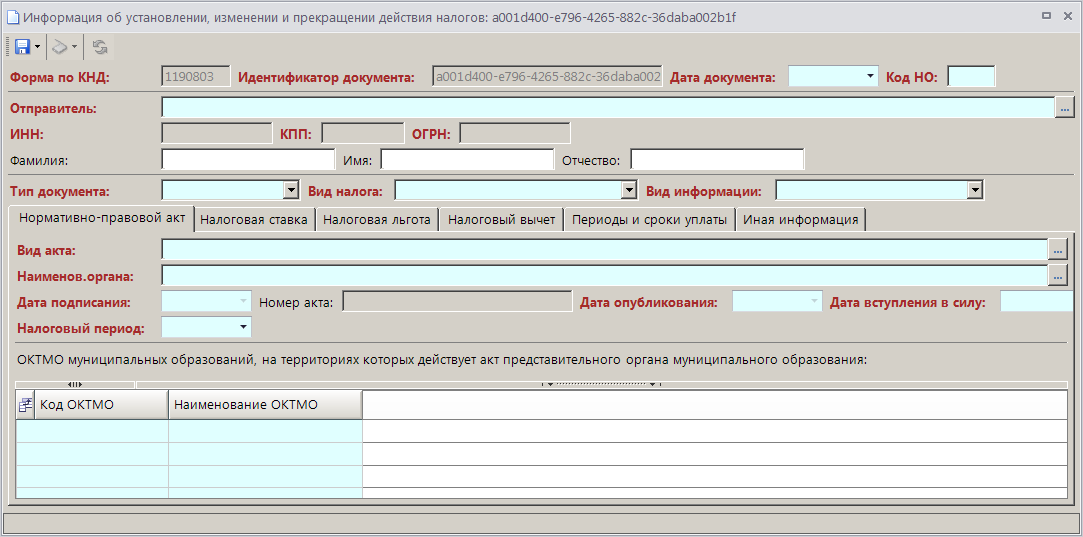 3. Окно ввода документа «Информация об установлении, изменении и прекращении действия налогов»Поля, обязательные для заполнения, выделены цветом.В поле Дата документа введите дату составления документа.В поле Код НО укажите код налогового органа, в который будет передаваться документ.В поле Отправитель выберите наименование отправителя из справочника «Корреспонденты (все)» с помощью кнопки .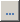 Навигатор => Справочники => Организации => Корреспонденты (все)Поля ИНН, КПП и ОГРН заполняются автоматически после выбора отправителя.В полях Фамилия, Имя и Отчество введите вручную соответственно фамилию, имя и отчество отправителя.В раскрывающемся списке поля Тип документа выберите одно из следующих значений: «первичный»,«корректирующий».В раскрывающемся списке поля Вид налога выберите одно из следующих значений:«налог на имущество организаций»,«налог на игорный бизнес»,«транспортный налог»,«земельный налог»,«налог на имущество физических лиц».В раскрывающемся списке поля Вид информации выберите одно из следующих значений:«об установлении налога»,«об изменении налога»,«о прекращении действия налога».Вкладка «Нормативно-правовой акт»В поле Вида акта (Рисунок 4) выберите наименование НПА из списка документов «Нормативно-правовой акт» с помощью кнопки .При отсутствии нужного значения в списке его необходимо добавить в режиме «Нормативно-правовой акт»Навигатор => Документы => Нормативно-правовой актТакже существует возможность добавления новой записи в открывшемся окне по кнопке  Создать.В поле Наименов. органа выберите наименование органа, принявшего НПА, из справочника «Корреспонденты (все)» с помощью кнопки .Поля Дата подписания, Номер акта, Дата опубликования и Дата вступления в силу заполняются автоматически после выбора НПА.В поле Налоговый период укажите даты начала применения НПА.Графы Код ОКТМО и Наименование ОКТМО заполнятся автоматически при сохранении документа, если в НПА указаны бюджеты, а у бюджетов, в свою очередь, заполнено поте Территория 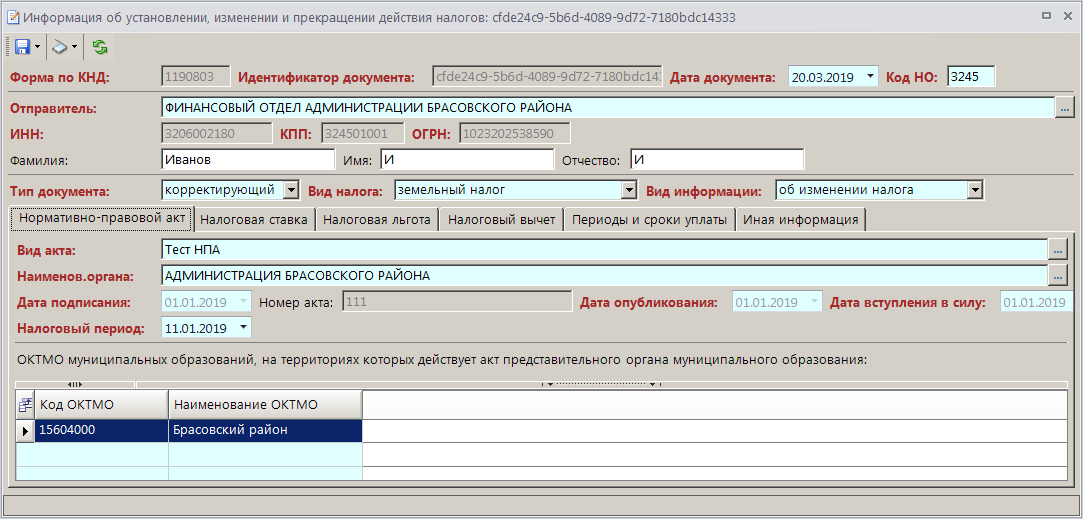 4. Вкладка «Нормативно-правовой акт»Вкладка «Налоговая ставка»В графе Объект налогообложения (Рисунок 5) двойным щелчком мыши выберите нужное значение из справочника «Наименование (вид) объекта налогообложения».В раскрывающемся списке графы Сведения о ставке выберите одно из следующих значений:«установление»,«изменение»,«отмена».В графе Размер ставки введите значение вручную.В графе Единица измерения выберите одно из следующих значений:«рубли»,«проценты».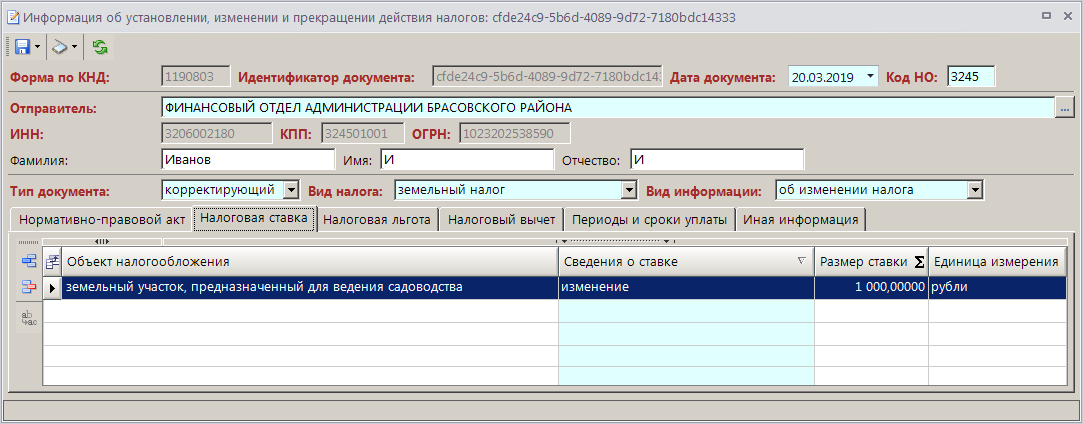 5. Вкладка «Налоговая ставка»Вкладка «Налоговая льгота»В графе Категория налогоплательщиков (Рисунок 6) двойным щелчком мыши выберите нужное значение из справочника «Категории плательщиков».В раскрывающемся списке графы Сведения о льготе выберите одно из следующих значений:«установление»,«изменение»,«отмена».В графе Содержание льготы двойным щелчком мыши выберите нужное значение из справочника «Примечания».При отсутствии нужного значения в справочнике его необходимо добавить в режиме «Примечания»Навигатор => Справочники => Прочие => Примечания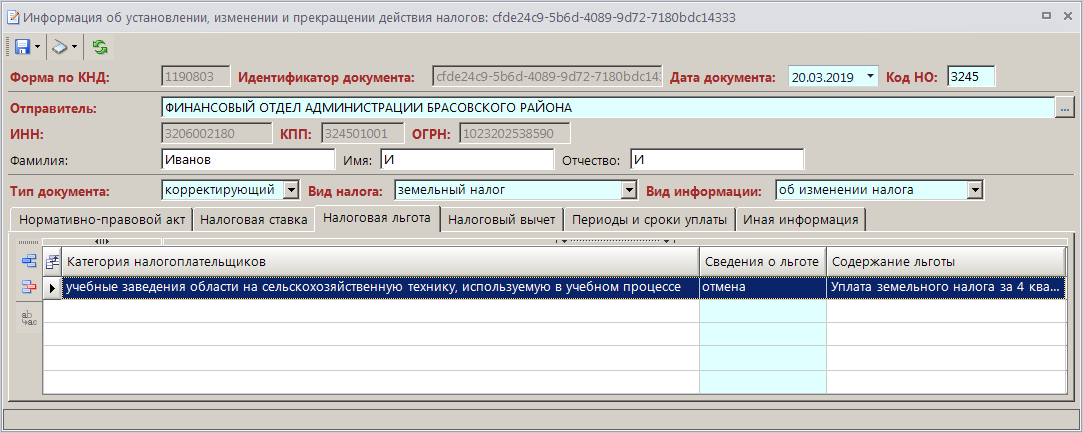 6. Вкладка «Налоговая льгота»Вкладка «Налоговый вычет»В графе Категория налогоплательщиков (Рисунок 7) двойным щелчком мыши выберите нужное значение из справочника «Категории плательщиков».В раскрывающемся списке графы Сведения о вычете выберите одно из следующих значений:«установление»,«изменение»,«отмена».В графе Размер вычета введите значение вручную.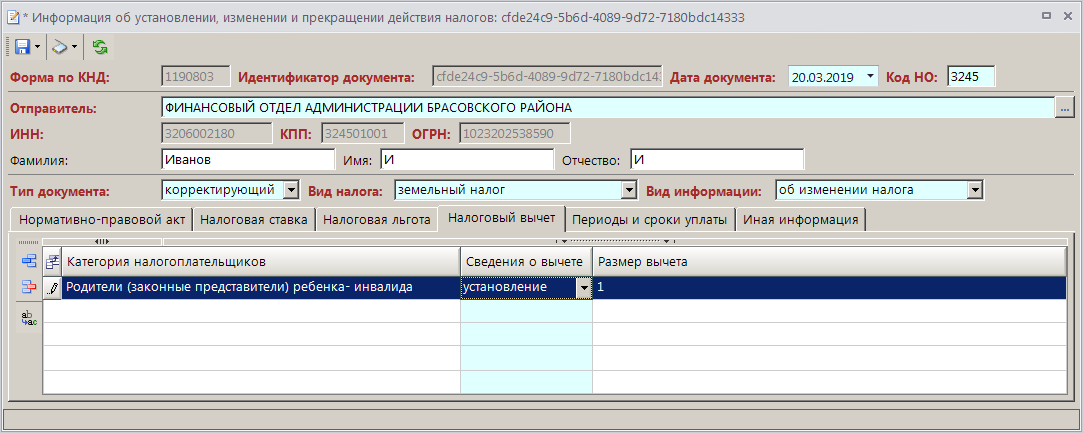 7. Вкладка «Налоговый вычет»Вкладка «Периоды и сроки уплаты»В полях Сведения о налоговой базе по налогу на имущество организаций, Сведения о дате применения налоговой базы и Сведения об отмене авансовых платежей по налогу, начиная с налогового периода (Рисунок 8) указываются даты начала применения соответствующих показателей.В поле Вид налога или платежа, в отношении которого устанавливается (изменяется) срок уплаты выберите одно из следующих значений:«налог»,«авансовый платеж по налогу».В поле Установленный срок введите установленный срок уплаты налога или авансовых платежей вручную.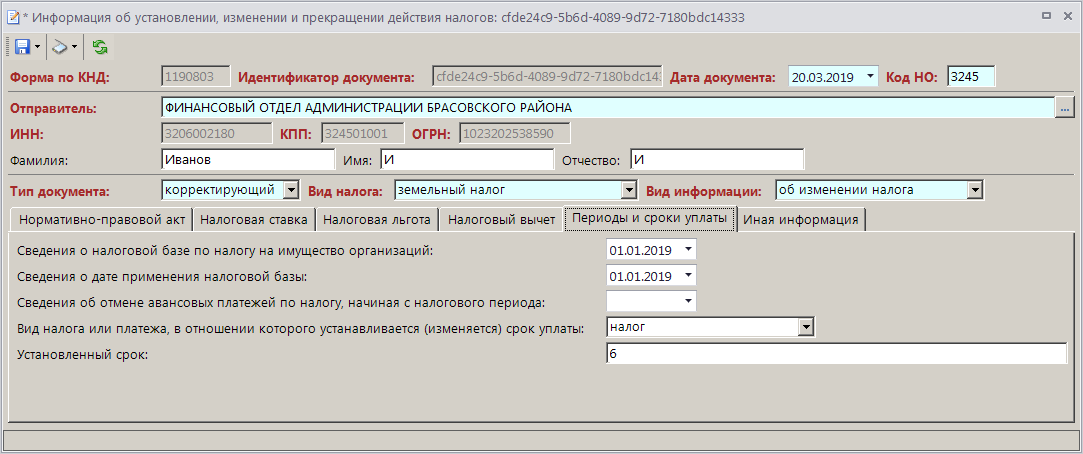 8. Вкладка «Периоды и сроки уплаты»Вкладка «Иная информация»Заполните вручную поле Иная информация, в том числе о порядке уплаты налога (авансового платежа по налогу) (Рисунок 9).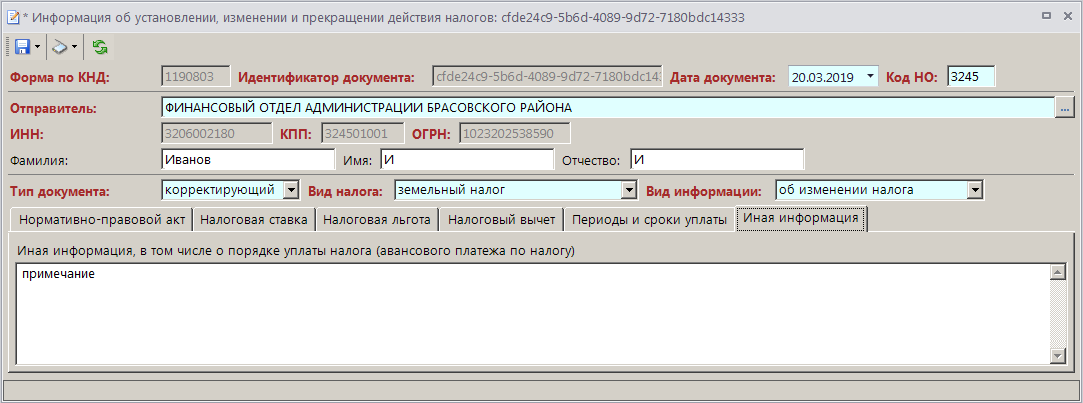 9. Вкладка «Иная информация»Для сохранения документа нажмите кнопку  Сохранить.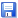 Печать документовДля печати документа выберите его в списке и нажмите кнопку  Печать (Рисунок 10).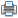 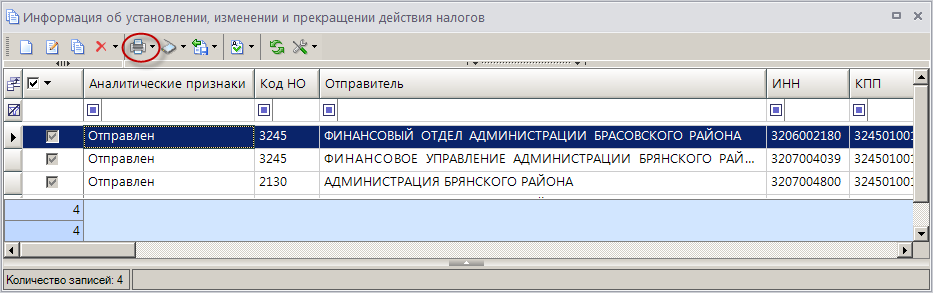 10. Окно режима «Информация об установлении, изменении и прекращении действия налогов», кнопка «Печать»В результате откроется печатная форма документа (Рисунок 11).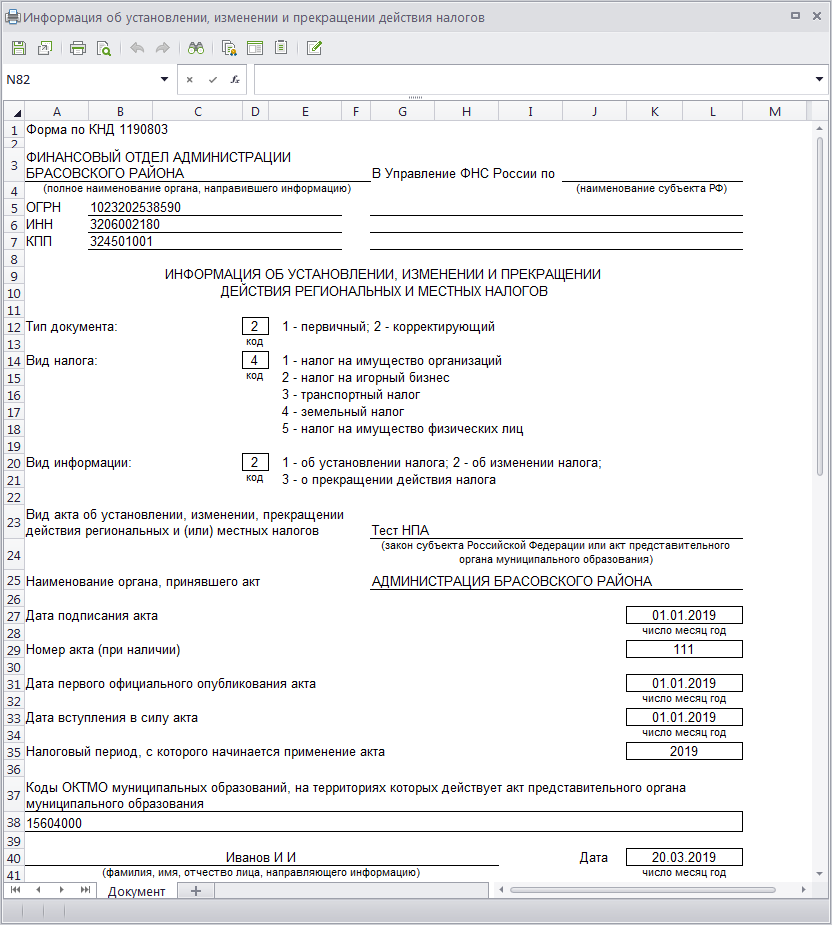 11. Печатная форма документа «Информация об установлении, изменении и прекращении действия налогов» по форме КНД 1190803Для печати списка документов выделите их в списке и в раскрывающемся списке кнопки  Печать выберите строку «Печать списка». В результате откроется печатная форма списка документов (Рисунок 12).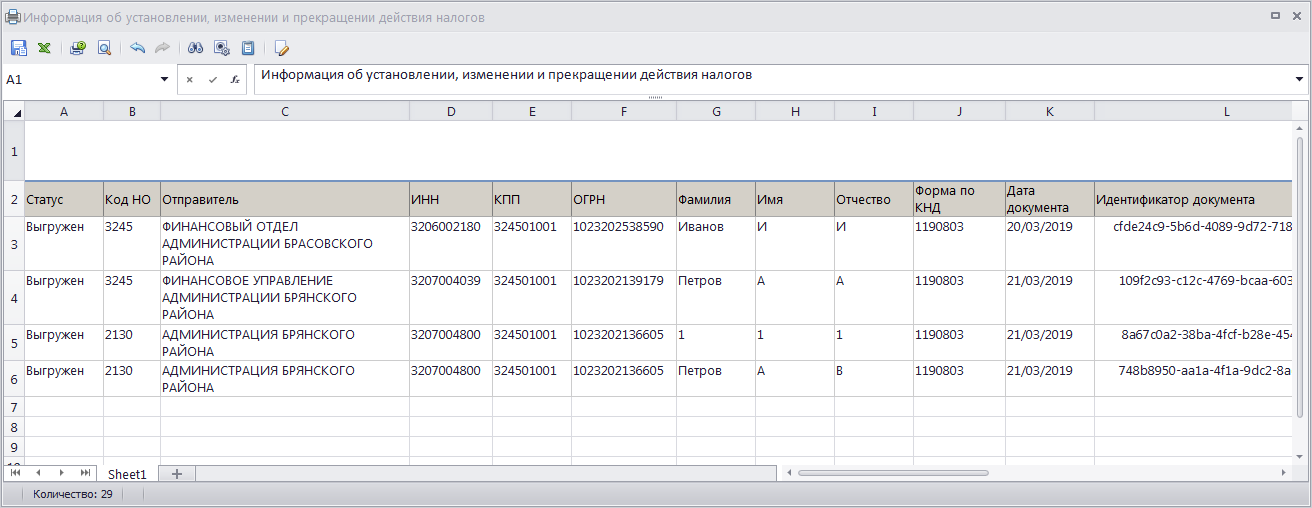 12. Печатная форма списка документов «Информация об установлении, изменении и прекращении действия налогов»Передача документовДля передачи документов выделите их в списке флажками и нажмите кнопку  Передача (Рисунок 13).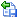 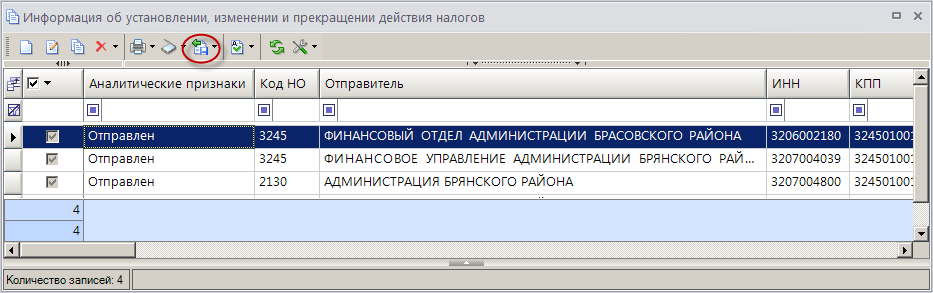 13. Окно режима «Информация об установлении, изменении и прекращении действия налогов», кнопка «Передача»В результате откроется окно протокола передачи документов (Рисунок 14).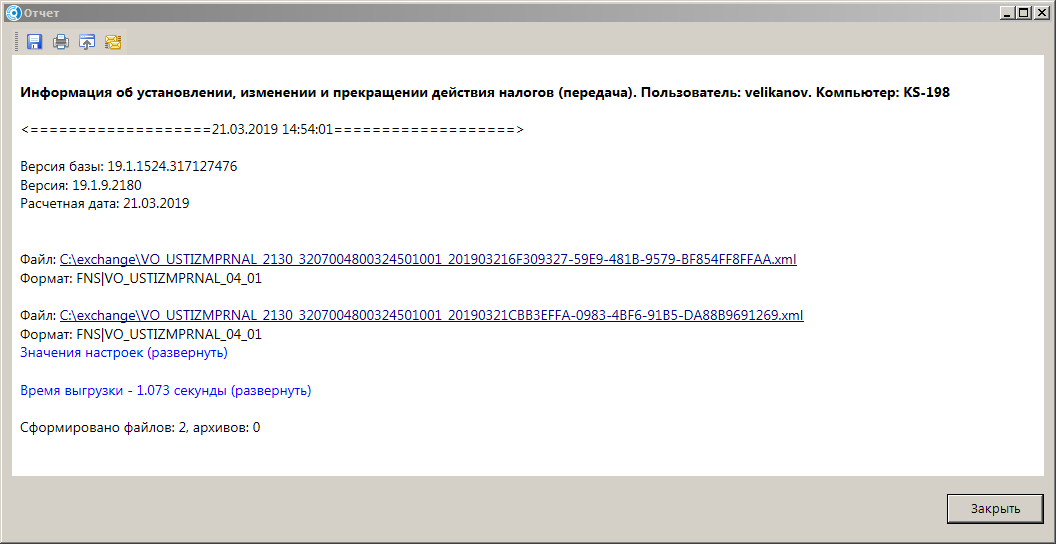 14. Окно протокола передачи документов